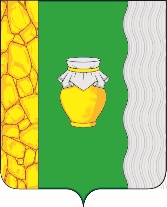 СЕЛЬСКАЯ ДУМАсельского поселения «Деревня Хотисино»Перемышльского районаРЕШЕНИЕот «29»  декабря  2023 года                                                                                                   №113                                                                                                            В соответствии со ст. 226 Гражданского кодекса Российской Федерации, Земельным кодексом Российской Федерации, Федеральным законом от 06.10.2003 № 131-ФЗ «Об общих принципах организации местного самоуправления в Российской Федерации», Уставом муниципального образования сельского поселения «Деревня Хотисино», Сельская Дума сельского поселения «Деревня Хотисино»Решила:1. Утвердить Порядок выявления и освобождения территории сельского поселения «Деревня Хотисино» от самовольно установленных некапитальных сооружений. 2. Контроль за исполнением настоящего постановления возложить на Главу администрации сельского поселения «Деревня Хотисино». 3. Настоящее постановление вступает в силу после дня его официального опубликования.Глава сельского поселения                                                                          В. В. УмновУТВЕРЖДЕНрешением Сельской Думы сельского поселения «Деревня Хотисино»от «29»  декабря 2023 г. № 113  ПОРЯДОКВЫЯВЛЕНИЯ  И ОСВОБОЖДЕНИЯ ТЕРРИТОРИИСЕЛЬСКОГО ПОСЕЛЕНИЯ  «Деревня Хотисино»ОТ  САМОВОЛЬНО  УСТАНОВЛЕННЫХНЕКАПИТАЛЬНЫХ СООРУЖЕНИЙ1. Общие положения1.1. Настоящий Порядок выявления и освобождения территории сельского поселения «Деревня Хотисино» от самовольно установленных некапитальных сооружений (далее - Порядок) разработан в соответствии с Гражданским кодексом Российской Федерации, Земельным кодексом Российской Федерации, Градостроительным кодексом Российской Федерации, Федеральным законом от 06.10.2003 № 131-ФЗ «Об общих принципах организации местного самоуправления в Российской Федерации» в целях соблюдения прав граждан на свободный доступ к местам общего пользования и на проживание в благоприятных условиях, обеспечения первичных мер пожарной безопасности, профилактики терроризма и экстремизма. 1.2. Порядок определяет комплекс мероприятий по выявлению самовольно установленных некапитальных сооружений на территории сельского поселения «Деревня Хотисино» на земельных участках, находящихся в муниципальной собственности, а также на земельных участках, собственность на которые не разграничена, и дальнейших действий, направленных на снос (демонтаж) самовольно установленных объектов и освобождение самовольно занятых земельных участков. 1.3. Основанием для освобождения земельных участков путем демонтажа некапитальных сооружений является их установка на территории сельского поселения «Деревня Хотисино» без получения соответствующей разрешительной документации либо в случае, когда истек срок действия документов, являющихся основанием для размещения некапитальных нестационарных сооружений, в том числе нестационарных торговых объектов, не включенных в схему размещения нестационарных торговых объектов, а также без правоустанавливающих документов на земельный участок. 1.4. Освобождению подлежат земельные участки, самовольно занятые следующими сооружениями: - киоски, павильоны, лотки, летние кафе, прицепы (тонары) всех типов; - металлические контейнеры, тенты, гаражи, гаражи типа «ракушка», «пенал»; - хозяйственные постройки, не являющиеся объектами недвижимости (сараи, будки, голубятни, теплицы и др.); - ограждения, заборы; - объекты из сборных и быстровозводимых конструкций, не связанные прочно с земельным участком вне зависимости от наличия или отсутствия подключения (технологического присоединения) к сетям инженерно-технического обеспечения, размещенные для хозяйственно-бытовых нужд). 2. Порядок выявления, освобождения территории (наименование муниципального образования) от самовольно установленных некапитальных сооружений2.1. Выявление самовольно установленных некапитальных сооружений и дальнейшие мероприятия, направленные на освобождение земельных участков путем сноса (демонтажа), осуществляется Комиссией по проведению мероприятий, направленных на выявление и дальнейшее освобождение территории сельского поселения «Деревня Хотисино» от самовольно установленных некапитальных сооружений (далее - Комиссия). 2.2. Состав Комиссии утверждается распоряжением администрации сельского поселения «Деревня Хотисино» (далее - администрация). 2.3. Сведения о сооружениях могут быть выявлены Комиссией путем непосредственного обнаружения их на территории сельского поселения «Деревня Хотисино», а также на основании сведений о самовольно установленных сооружениях, содержащихся в обращениях органов государственной власти, органов местного самоуправления, юридических и физических лиц, в том числе в рамках осуществления муниципального земельного контроля. 2.4. Комиссия в течение 10 дней с момента непосредственного обнаружения сооружения либо поступления сведений о таких объектах осуществляет выезд к месту нахождения сооружения, осуществляет осмотр внешнего состояния сооружения и составляет акт обследования с указанием технических характеристик объектов, осуществляет замеры, производит фотосъемку установленного объекта, готовит схему расположения некапитальных сооружений. 2.5. В целях установления владельцев сооружений Комиссия: 2.5.1. Направляет запросы в ОеМВД России по Перемышльскому району Калужской области, управляющие компании, в иные органы и организации при необходимости, проводит опросы населения; 2.5.2. Размещает объявления на указанных сооружениях. Факт размещения объявления подтверждается актом обследования и фотофиксацией; 2.5.3. Размещает в районной газете «Наша жизнь» и на официальном сайте муниципального района «Перемышльский район» Калужской области информацию об установлении владельца и необходимости явки лица, считающего себя собственником сооружения или имеющим на нее права, в течение одного месяца со дня публикации объявления с предупреждением о том, что в случае неявки вызываемого лица в отношении указанного строения будут приняты меры по обращению его в муниципальную собственность. 2.6. Если в течение одного месяца с даты начала действий, указанных в п.п. 2.5.2, 2.5.3 настоящего Порядка, владелец сооружения не будет установлен, Комиссия повторно обследует земельный участок, занятый незаконно размещенным сооружением, составляет акт обследования с указанием на невозможность установить владельца сооружения. После чего администрация вступает во владение такой вещью в соответствии с постановлением и обращается в суд с заявлением о признании движимой вещи бесхозяйной и передаче ее в муниципальную собственность в порядке, установленном законодательством Российской Федерации. 2.7. После принятия постановления администрации о вступлении во владение самовольно установленным некапитальным сооружением и (или) вступившего в законную силу решения суда о признании движимой вещи бесхозяйной, администрация разрабатывает проект постановления  администрации о принятии некапитального сооружения в муниципальную собственность сельского поселения  «Деревня Хотисино».Решение суда не требуется, если стоимость брошенной вещи явно ниже трех тысяч рублей. 2.8. Администрация разрабатывает проект постановления администрации о демонтаже некапитального сооружения. В постановлении администрации о демонтаже некапитального сооружения указываются: - место расположения самовольно установленного сооружения, подлежащего демонтажу; - данные об уполномоченной организации, которой поручается осуществить демонтаж самовольно установленного некапитального сооружения; - срок демонтажа некапитального сооружения. Демонтаж самовольно установленного объекта оформляется актом о демонтаже. Демонтированный самовольно установленный объект подлежит утилизации уполномоченной организацией не позднее пяти рабочих дней с момента проведения работ по демонтажу некапитального сооружения. 2.9. После утилизации самовольно установленного объекта администрация подготавливает проект Акта администрации о списании указанного объекта.2.10. В случае если владелец сооружения установлен: 2.10.1. Комиссия направляет уведомление о необходимости сноса (демонтажа) самовольно установленного сооружения и об освобождении самовольно занятого земельного участка в добровольном порядке. Уведомление вручается владельцу лично под роспись либо направляется заказным письмом с уведомлением о вручении. При этом срок для добровольного сноса (демонтажа) определяется в течение одного месяца со дня его получения владельцем либо в течение месяца со дня направления уведомления по почте. 2.10.2. В случае неисполнения владельцем самовольно установленного сооружения действий по его сносу (демонтажу) в установленный п. 2.10.1 срок администрация обращается в суд с исковым заявлением об обязании освободить земельный участок путем демонтажа сооружения. Об утверждении порядка выявления и освобождения территории сельского поселения «Деревня Хотисино» от самовольно установленных некапитальных сооружений